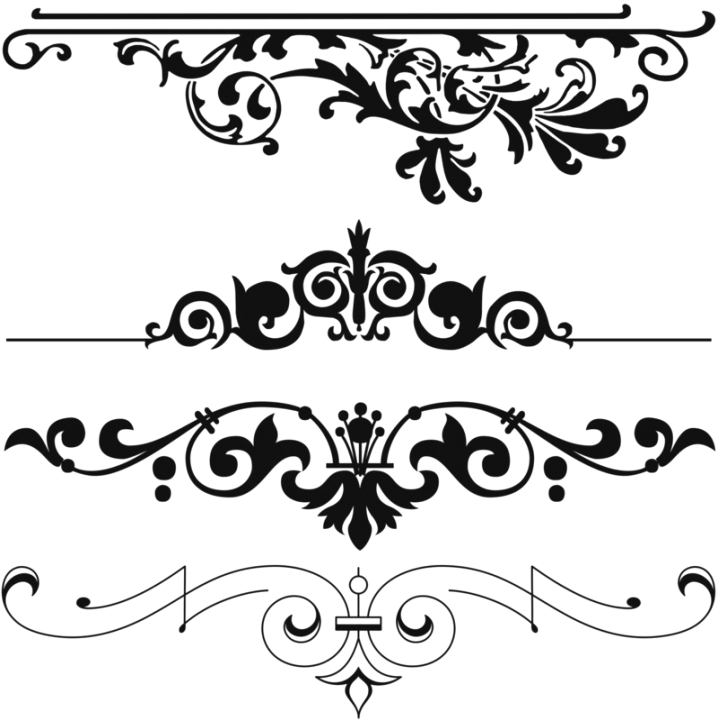 МероприятияОбзоры, открытые уроки и т.д.Выставки литературы1-14 ноября                                Из цикла «Гордость Брянщины» (к 95-летию со дня рождения С.П. Ткачева)6-24 ноября                                Из цикла «Мастер и его творения»  (95 лет со дня рождения С.П. Ткачева)15 – 30 ноября                           Книжно-иллюстративная выставка «Проблема»В течение года                       Цикл книжных выставок к юбилеям писателей «Золотая полка юбиляра» В течение месяца                 Народный календарь «Круглый год. Ноябрь» в течение месяцав течение месяца23 ноября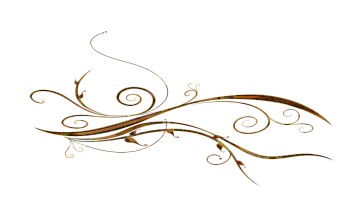 Подведение итогов областного  фотоконкурса для детей и подростков «Все это называется Природа» (к Году экологии)Праздничная программа «Осенних красок хоровод»  Мероприятия, проводимые совместно с благотворительным фондом «Ванечка»Праздничная программа «Как прекрасно слово «МАМА»1 ноября2 ноября7 ноября7 ноября8 ноября14 ноября15 ноября16 ноября17 ноября21 ноября24 ноября5, 12, 19, 26 ноября4В течение месяца4Каждое воскресенье месяцаУрок дружбы  «В стране единой»Познавательный час «Осени чудные мгновенья»Встреча читателей с брянскими писателями «Три романа на «О» (к 205-летию И.А. Гончарова) Библиотечные уроки «Чтение с увлечением» в помощь урокам внеклассного чтенияЛитературно-игровая программа  «От станции Москва до первой буквы А» (к 130-летию С.Я. Маршака) Час экологии «Мы за всё в ответе на нашей планете» Библиоглобус «Все разные – все равные» Встреча школьников с сотрудником Брянского областного наркологического диспансера С.В. МеркуловымПознавательный час «Икона, сохранившая жизнь» Литературный час «Самый вредный советчик» (к 70-летию Г. Остера) Час общения «Давайте жить дружно!» Час культуры народов Северной Америки «Happy Turkey Day»Литературный час «Волшебница из Стокгольма» (к 110-летию А. Линдгрен)Работа с группами продленного дня  «Девчонкам и мальчишкам расскажу про книжки»Праздничная программа «Хорошо рядом с мамой»Кружок английского языка «Magic English» Уроки краеведения в библиотеке «История, культура и природа родного края» для 1-4х классовУроки краеведения в библиотеке «С азбукой по родному краю» для 1х классовТурнир увлеченных и начитанных ребят «Нескучное воскресенье. Перезагрузка»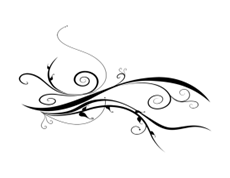 